UIT DIE PEN VAN DIE CEO (50/20) 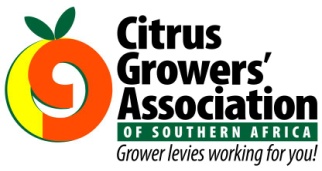 (Volg my op Twitter justchad_cga)Justin Chadwick 11 Desember 2020VERMENIGVULDIG JOU TYDTydens hierdie jaar se Global Leadership Summit het Rory Vaden die kwessie van produktiwiteit aangespreek en hoe om tyd te skep. Baie van ons kla dat daar net nie genoeg ure per dag is nie; Rory Vaden het 'n voorlegging gedoen oor hoe om meer tyd te skep en hoe om tyd te vermenigvuldig. Hierdie is  vinnige kykie na wat hy te sê gehad het (hy het gratis aanlyn-opleiding as jy meer wil leer). Hy het gesê dat die meeste mense aan tyd dink in terme van 24 ure, dit wat vandag bereik kan word. Hy beweer dat ons anders oor tyd moet dink, ons moenie nie deur 'n sekere periode beperk word nie. In ooreenstemming hiermee het hy voorgestel dat 'n proses deurgegaan moet word om 'n taak aan te spreek, as tyd 'n beperkende faktor is.1) Elimineer: vra jouself af of jy regtig die taak moet doen, of kan jy daarsonder leef. As dit nie jou verantwoordelikheid is nie, dan moet jy dit dalk nie te doen nie. Leer om nee te sê (daar is kursusse oor hoe om nee te sê).2) Outomaties: as die taak iets is wat jy meerdere kere moet doen, of as dit 'n gereelde weeklikse aktiwiteit is - kyk na die outomatisering daarvan. Kyk of jy 'n stelsel of prosedure kan ontwikkel wat beteken dat die taak outomaties voltooi kan word. Die instelling van die proses kan 'n tydjie duur, miskien selfs langer as om die taak een keer te voltooi. Jy bespaar egter elke keer tyd as jy dit outomaties oordoen.3) Delegeer: as jy in staat is om 'n taak aan iemand te delegeer wat die verantwoordelikheid het en in staat is om die taak te voltooi; delegeer dan. Dit beteken nie “passing the buck” nie - dit beteken net dat jy kan aangaan met take wat net jy kan doen. Goeie leiers weet hoe om te delegeer - en sodoende bemagtig hulle diegene saam met wie hulle werk.4) Stel uit: as die taak nie belangrik of krities is nie of uitgestel kan word terwyl jy bepaal of jy dit moet doen, of hoe jy dit moet doen, of wanneer die tyd dit toelaat; laat dit dan. Dit beteken nie dat jy uitstel wat jy MOET doen nie. Plaas  hierdie taak weer na ‘n rukkie terug in die besluitnemingsproses - in baie gevalle het dit dalk self opgelos.Deur hierdie proses te volg - vermenigvuldig jy tyd - en konsentreer jy uiteindelik op die take wat jy regtig moet doen.BESSIES ZA SLUIT BY FRUIT SOUTH AFRICA AANSedert die ontstaan van Fruit South Africa was die lede die georganiseerde vrugte groepe - CGA wat sitrus verteenwoordig, SATI wat tafeldruiwe verteenwoordig, HORTGRO wat kern- en steenvrugte verteenwoordig, SUBTROP wat avokado, lietsjies en mango verteenwoordig en FPEF wat die uitvoerders verteenwoordig. Hierdie week het BESSIES ZA, die nuutgestigte organisasie wat die bessiebedryf verteenwoordig, by Fruit South Africa aangesluit. Dit is 'n welkome ontwikkeling, aangesien Fruit South Africa die ambisie het om soveel as moontlik vrugtebedrywe te verteenwoordig. Welkom aanboord.GEPAK EN VERSKEEPDie data wat CGA in die nuusbrief se tabel gebruik, word deur PPECB (gepak) en AgriHUB (verskeep) verskaf. In 2020 was daar kommer oor die akkuraatheid van die data - gevolglik is besluit om die finale syfers van die seisoen te vertraag totdat daar meer vertroue in die syfers is.  Alhoewel daar nog steeds kommer is - is daar besluit om aan te bied wat ons dink die beste beskikbare statistieke vir die 2020-seisoen is:“Do not put off till tomorrow what can be put off till day-after-tomorrow just as well” Mark TwainMiljoen 15 Kg Kartonne tot einde SeisoenGepakGepakGepakVerskeepVerskeepAanvanklike SkattingNuutste VoorspellingFinaal gepakBRON: PPECB/AgriHub20182019202020192020202020202019Pomelo’s18.7 m16.1 m15.5 m14.7 m15 m16.7 m15.5 m16.1 mSagte Sitrus16.1 m18.2 m23.7 m17.5 m23.7 m23.3 m23.7 m18.2 mSuurlemoene19.8 m22.1 m28.4 m19.7 m27.1 m26.4 m28.4 m22.1 mNawels26.6 m24.3 m26 m22.8 m25.2 m26.5 m26 m24.3 mValencias54 m46.8 m52.4 m45.3 m50.1 m50.4 m52.4 m46.8 mTotaal135.2m127.5m146 m120 m141.1 m143.3 m146 m127.5 m